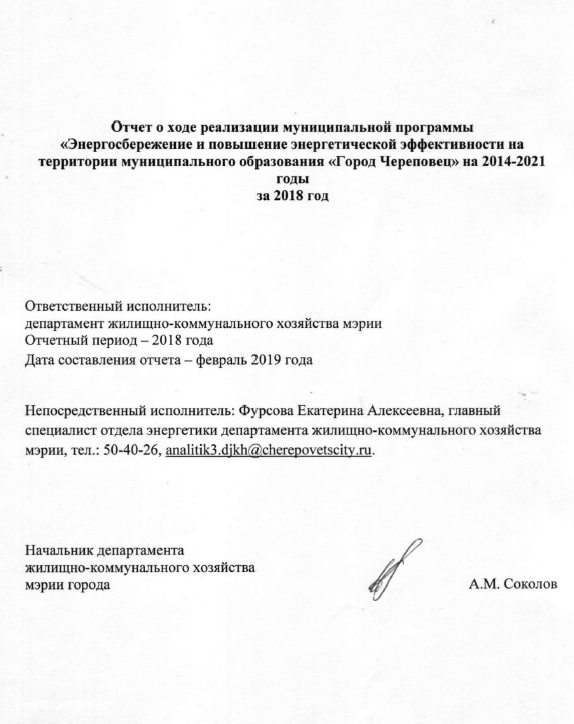 Конкретные результаты реализации муниципальной программы «Энергосбережение и повышение энергетическойэффективности на территории муниципального образования «Город Череповец» на 2014-2021 годы, достигнутые за 2018 год (контрольные события в краткой форме).В рамках муниципальной программы для достижения поставленных целей стоят задачи, выполнение которых ведет к положительной динамике в области энергосбережения.В течение 2018 года в организациях с участием муниципального образования, в жилищном фонде и в коммунальном хозяйстве выполнялись мероприятия направленные на энергосбережение и повышение энергетической эффективности.В рамках задач по сокращению потребления и потерь энергоресурсов произведены – модернизация освещения, установка датчиков движения, замена оконных блоков и дверей, утепление помещений, нанесение изоляции на трубопроводы, установка доводчиков на дверь.В рамках задачи по обеспечению учета всего объема потребляемых энергетических ресурсов и осуществления расчетов за потребленные энергоресурсы с использованием приборов учета  проведены работы по оснащению индивидуальными приборами учета воды и электрической энергии жилых помещений в многоквартирных домах.В рамках задачи по внедрению энергосберегающих технологий и энергоэффективного оборудования были осуществлены мероприятия по установке энергосберегающих светильников, ремонта вентиляции, замене циркуляционных насосов, радиаторов, замене оборудования теплового пункта на автоматизированный пункт, замене оконных блоков.В рамках задачи по созданию резервных энергетических мощностей за счет реализации мероприятий по энергосбережению и повышению энергетической эффективности при их передаче произведены – ремонт тепловых пунктов, модернизация электрооборудования, модернизация насосного оборудования.А так же в рамках задачи проведения обязательных энергетических обследований и паспортизации потребителей энергоресурсов, в организациях с участием муниципального образования проведены мероприятия по энергоаудиту.Основными достигнутыми конечными результатами муниципальной программы являются:Наличие в организациях с участием муниципального образования энергетических паспортов.Энергетический паспорт - обязательный официальный документ, являющийся результатом энергетического обследования и содержащий сведения об оснащенности приборами учета используемых энергетических ресурсов, об объеме используемых энергетических ресурсов и о его изменении, о показателях энергетической эффективности, о величине потерь переданных энергетических ресурсов и о потенциале энергосбережения. На сегодняшний день во всех организациях с участием муниципального образования имеются энергетические паспорта (за исключением вновь созданных).Сокращение потребления энергоресурсов и воды.К концу 2018 года в результате реализации муниципальной программы удалось достичь следующих результатов:Динамика потребления энергоресурсов и воды за 2009-2018 годыОчевидно снижение потребления тепловой энергии, воды и газа (в сравнении со значениями 2009 года). Потребление электроэнергии постепенно растет, что  объясняется увеличением количества доведенной до конечного потребителя электроэнергии в связи с использованием АИИС КУЭ нижнего уровня.В 2018 году бюджетными учреждениями выполнялись технические мероприятия, рекомендованные энергоаудиторами по результатам проведения обязательного энергетического обследования, но уже вне рамок муниципальной программы, преимущественно при проведении капитального ремонта.Полный переход на приборный учет при расчетах организаций муниципальной бюджетной сферы, жилищного фонда с организациями коммунального комплекса.Оснащение зданий, строений и сооружений, находящихся в муниципальной собственности, используемых для размещения органов местного самоуправления, а также жилых домов города приборами учета потребляемых энергоресурсов и воды является одним из обязательных требований Федерального закона от 23.11.2009 г. № 261-ФЗ «Об энергосбережении…».На сегодняшний день все здания, находящиеся в муниципальной собственности, используемые для размещения органов местного самоуправления, оснащены приборами учета потребляемых энергоресурсов и воды.В части же жилого фонда данное мероприятие пока осталось невыполненным. На 1 января 2019 года степень оснащенности многоквартирных домов приборами учета составила: общедомовыми: электрической энергии – 100 %, по холодной воде – 99,9 %, по тепловой энергии – 72,9 %; индивидуальными: по электрической энергии – 95,5 %, по холодной воде – 84,9 %, по газу – 47,65 %.Динамика потребления воды и электрической энергии жилищным фондом за 2009-2018 годыСредства на реализацию мероприятия по оснащению индивидуальными приборами учета воды и электрической энергии муниципальных жилых помещений из городского бюджета начали выделяться с 2014 года. За 2014 год 260 индивидуальных приборов учета воды установлено в  103 муниципальных жилых помещениях. За 2015 год 221 индивидуальный прибор учета воды установлен в  85 муниципальных жилых помещениях. За 2016 год 319 индивидуальных приборов учета воды установлено в  118 жилых помещениях, относящихся к муниципальному жилищному фонду города. За 2017 год 160 индивидуальных приборов учета воды и 24 прибора учета электрической энергии установлены в 79 жилых помещениях, относящихся к муниципальному жилищному фонду города. За 2018 год 133 индивидуальных приборов учета воды и 33 прибора учета электрической энергии установлены в 82 жилых помещениях, относящихся к муниципальному жилищному фонду города.Результативность реализации муниципальной программы  оценивается посредством целевых показателей. Перечень целевых показателей Программы регламентирован Методикой расчета значений целевых показателей в области энергосбережения и повышения энергетической эффективности, в том числе в сопоставимых условиях, утвержденной приказом Министерства энергетики Российской Федерации от 30.06.2014 № 399. Сведения о достижении целевых показателей муниципальной программы за 2018 год с указанием сведений о расчете представлены в таблицах 1 и 2. Описание результатов реализации основных мероприятий подпрограмм муниципальной программы представлено в таблице 3.Таблица 1Сведения о достижении значений целевых показателей (индикаторов)Таблица 2Сведения о расчете целевых показателей (индикаторов) муниципальной программы (подпрограммы)Таблица 3Сведения о степени выполнения основных мероприятий муниципальной программы, подпрограмм и ведомственных целевых программ2. Использование бюджетных ассигнований городского бюджета и иных средств на реализацию мероприятий муниципальной программы за 2018 год Основные источники реализации Программы – средства городского бюджета и внебюджетные средства (собственные средства муниципальных учреждений и предприятий, средства собственников жилых помещений в многоквартирных домах).Таблица 4Отчет об использовании бюджетных ассигнований городского бюджета на реализацию муниципальной программыТаблица 5Информация о расходах городского, федерального, областного бюджетов, внебюджетных источниковна реализацию целей муниципальной программы города3. Информация о внесенных в 2018 году изменениях в муниципальную программу:В 2018 году были внесены изменения в постановление мэрии города от 26.07.2010 № 2850 «О муниципальной программе «Энергосбережение и повышение энергетической эффективности на территории муниципального образования «Город Череповец»:Постановление мэрии города от 18.05.2018 № 2202 внесены изменения в части:внесения корректировки в объемы финансирования муниципальной программы из внебюджетных источников с учетом поступлений заявок об изменении планов по реализации энергосберегающих мероприятий от участников программы: МУП «Специализированная ритуальная служба», МУП «Банно-прачечное хозяйство», ЧМП «Спецавтотранс», МУП «Череповецкая автоколонна № 1456», МУП «Электросвет», МУП «Электросеть», МУП «Санаторий «Адонис», МУП «Электротранс» на 2018-2020 годы.уменьшения объемов финансовых ресурсов, необходимых для реализации Подпрограммы «Энергосбережение и повышение энергетической эффективности в жилищном фонде» внесены изменения в таблицу 4 «Мероприятия по энергосбережению и повышению энергетической эффективности в жилищном фонде».Постановление мэрии города от 18.10.2018 № 4497 внесены изменения в части:пролонгации срока действия программы в связи с доведением финансовым управлением мэрии прогнозных объемов бюджетных ассигнований по действующим обязательствам на 2019 год и плановый период 2020 и 2021 годов;изменения планов по реализации энергосберегающих мероприятий от муниципальных предприятий на 2018 и 2019 годы с учетом поступивших заявок. 4. Результаты оценки эффективности муниципальной программы «Энергосбережение и повышение энергетической эффективности на территории муниципального образования «Город Череповец» на 2014-2021 годы»Оценка эффективности реализации Программы проведена на основе оценки достижения целевых показателей реализации Программы, сравнения фактических сроков реализации мероприятий Программы с запланированными.Расчет степени достижения целевых показателей Программы путем сопоставления их фактических значений с плановыми представлен в таблице 6. - для показателей, желаемой тенденцией развития которых является рост значений:Пi = Пфi/Пплi х 100%;- для показателей, желаемой тенденцией развития которых является снижение значений:Пi = Пплi / Пфi х 100%, гдеПплi – плановое значение i-того целевого показателя Программы (в соответствующих единицах измерения);Пфi – фактическое значение i-того целевого показателя Программы (в соответствующих единицах измерения).Степень достижения i-того целевого показателя Программы оценивается в соответствии со следующими критериями:до 95 % – неэффективное выполнение i-того целевого показателя Программы; 95 % и более – эффективное выполнение i-того целевого показателя Программы.Таблица 6*Расчет показателей 1.4, 2.4 и 3.3, определенных Приказом Минэнерго России от 30.06.2014 № 399 «Об утверждении методики расчета значений целевых показателей в области энергосбережения и повышения энергетической эффективности, в том числе в сопоставимых условиях», не производился в связи с отсутствием на территории города ресурса - горячей воды (готовится непосредственно в тепловом пункте здания с использованием воды и тепловой энергии).	Оценка эффективности реализации Программы осуществляется по формуле:, гдеПэф – показатель эффективности реализации Программы, %;Пi – степень достижения i-того целевого показателя Программы, %, n – количество целевых показателей Программы.В целях оценки эффективности реализации Программы устанавливаются следующие критерии:если значение показателя Пэф равно 95 % и выше, то уровень эффективности реализации Программы оценивается как высокий;если значение показателя Пэф ниже 95 %, то уровень эффективности реализации Программы оценивается как низкий.Оценка эффективности реализации Программы равна 102,6 – высокий уровень реализации Программы. Расчет представлен в таблице 6.Степень достижения показателей эффективности Программы: Пэф.= (100,52%+101,89%+100,45%+97,84%+100%+76,26%+101,83%+79,48%+98,63%+100%+120,60%+92,67%+128,21%+51,52%+114,85%+148,15%+87,42%+96,95%+132,80%+100%+101,12%+98,81%+103,51%+118,97%+108,50%+95,31%+114,01%)/ 27 = 102,6%Оценка степени достижения запланированного уровня затрат - фактически произведенные затраты на реализацию основных мероприятий Программы сопоставляются с их плановыми значениями и рассчитывается по формуле:ЭБ=БИ/БУ*100%, где:ЭБ - значение индекса степени достижения запланированного уровня затрат;БИ - кассовое исполнение бюджетных расходов по обеспечению реализации мероприятий Программы;БУ - лимиты бюджетных обязательств.Эффективным является использование городского бюджета при значении показателя ЭБ равно 95% и выше.ЭБ=(297,8 тыс. руб./ 298,9 тыс. руб.) *100% = 99,63 %Обоснование в случае отклонений от плана мероприятий муниципальной программы, плана бюджетных ассигнований на 2018 год по программе.Мероприятия полностью выполнены, отклонение по году связано с экономией денежных средств, при выполнении работ путем проведения конкурсных процедур. Информация о реализации муниципальных программ в части достигнутых результатов за 2018 год представлена в таблице 7.Таблица 7Наименование целевого показателяЕд. изм.2009 год2010 год2011 год2012 год2013 год2014 год2015 год2016 год2017 год2018 годОбъем потребления электрической энергии МОтыс.кВтч594 660,000601 074,570586 292,000611 435,000619 947,000615 939,036606 244,379607 829,494606 310,131602 786,951Объем потребления тепловой  энергии  МОтыс.Гкал2 475,6602 701,1742 519,3192 596,4242 479,8592 295,9392 311,9382 354,8372 366,3282 368,389Объем потребления воды МОтыс.куб.м.44 315,96042 201,46239 010,88937 233,50035 481,49933 953,70036 287,02635 350,74433 992,8433 468,81Объем потребления природного газа МОтыс.куб.м.322 074,000341 906,700323 175,849318 959,05255 071,889308 764,883294 311,419302 868,337303 264,20308 048,41Наименование ресурсаОбъемы потребления по годамОбъемы потребления по годамОбъемы потребления по годамОбъемы потребления по годамОбъемы потребления по годамОбъемы потребления по годамОбъемы потребления по годамОбъемы потребления по годамОбъемы потребления по годамОбъемы потребления по годамНаименование ресурса2009 год2010 год2011 год2012 год2013 год2014 год2015 год2016 год2017 год2018 годЭлектрическая энергия, тыс. кВтч258 091,81259 485,26255 214,00263 214,00251 277,85244 709,897243 296,737240 969,281240 947,301233 982,859Вода, тыс. куб. м29 998,8728 578,0525 169,4823 081,3320 497,3520 023,8718 536,86518 364,86418 468,89118 250,413№ п/пНаименованиецелевого показателя (индикатора)муниципальной программыЕд. измеренияЗначение показателя (индикатора) муниципальной программы, подпрограммыЗначение показателя (индикатора) муниципальной программы, подпрограммыЗначение показателя (индикатора) муниципальной программы, подпрограммыЗначение показателя (индикатора) муниципальной программы, подпрограммыЗначение показателя (индикатора) муниципальной программы, подпрограммыЗначение показателя (индикатора) муниципальной программы, подпрограммыЗначение показателя (индикатора) муниципальной программы, подпрограммыЗначение показателя (индикатора) муниципальной программы, подпрограммыЗначение показателя (индикатора) муниципальной программы, подпрограммыЗначение показателя (индикатора) муниципальной программы, подпрограммыЗначение показателя (индикатора) муниципальной программы, подпрограммыЗначение показателя (индикатора) муниципальной программы, подпрограммыОбоснование отклонения значения показателя (индикатора) на конец отчетного периода, не достижения или перевыполнения планового значения показателя(индикатора),других изменений попоказателямВзаимосвязь с городскими стратегическими показателями№ п/пНаименованиецелевого показателя (индикатора)муниципальной программыЕд. измерения2014 год2015 год2016год2016год2017 год2017 год2017 год2017 год2018 год2018 год2019 год2019 годОбоснование отклонения значения показателя (индикатора) на конец отчетного периода, не достижения или перевыполнения планового значения показателя(индикатора),других изменений попоказателямВзаимосвязь с городскими стратегическими показателями№ п/пНаименованиецелевого показателя (индикатора)муниципальной программыЕд. измерения2014 год2015 год2016год2016год2017 год2017 год2017 год2017 годпланфактпланОжидаемое значение на конец годаОбоснование отклонения значения показателя (индикатора) на конец отчетного периода, не достижения или перевыполнения планового значения показателя(индикатора),других изменений попоказателямВзаимосвязь с городскими стратегическими показателями123456677778910111213Муниципальная программа «Энергосбережение и повышение энергетической эффективностина территории муниципального образования «Город Череповец» на 2014-2021 годыМуниципальная программа «Энергосбережение и повышение энергетической эффективностина территории муниципального образования «Город Череповец» на 2014-2021 годыМуниципальная программа «Энергосбережение и повышение энергетической эффективностина территории муниципального образования «Город Череповец» на 2014-2021 годыМуниципальная программа «Энергосбережение и повышение энергетической эффективностина территории муниципального образования «Город Череповец» на 2014-2021 годыМуниципальная программа «Энергосбережение и повышение энергетической эффективностина территории муниципального образования «Город Череповец» на 2014-2021 годыМуниципальная программа «Энергосбережение и повышение энергетической эффективностина территории муниципального образования «Город Череповец» на 2014-2021 годыМуниципальная программа «Энергосбережение и повышение энергетической эффективностина территории муниципального образования «Город Череповец» на 2014-2021 годыМуниципальная программа «Энергосбережение и повышение энергетической эффективностина территории муниципального образования «Город Череповец» на 2014-2021 годыМуниципальная программа «Энергосбережение и повышение энергетической эффективностина территории муниципального образования «Город Череповец» на 2014-2021 годыМуниципальная программа «Энергосбережение и повышение энергетической эффективностина территории муниципального образования «Город Череповец» на 2014-2021 годыМуниципальная программа «Энергосбережение и повышение энергетической эффективностина территории муниципального образования «Город Череповец» на 2014-2021 годыМуниципальная программа «Энергосбережение и повышение энергетической эффективностина территории муниципального образования «Город Череповец» на 2014-2021 годыМуниципальная программа «Энергосбережение и повышение энергетической эффективностина территории муниципального образования «Город Череповец» на 2014-2021 годыМуниципальная программа «Энергосбережение и повышение энергетической эффективностина территории муниципального образования «Город Череповец» на 2014-2021 годыМуниципальная программа «Энергосбережение и повышение энергетической эффективностина территории муниципального образования «Город Череповец» на 2014-2021 годыМуниципальная программа «Энергосбережение и повышение энергетической эффективностина территории муниципального образования «Город Череповец» на 2014-2021 годыМуниципальная программа «Энергосбережение и повышение энергетической эффективностина территории муниципального образования «Город Череповец» на 2014-2021 годы1.1.Доля объемов электрической энергии, расчеты за которую осуществляются с использованием приборов учета, в общем объеме электрической энергии, потребляемой (используемой) на территории муниципального образования%99,60599,68699,68399,68399,65099,65099,65099,65099,30099,813--Решение об оснащении жилых домов города приборами учета принимается собственниками помещений МКД, ИЖД.Удельное потребление электроэнергии на одногожителя1.2.Доля объемов тепловой энергии, расчеты за которую осуществляются с использованием приборов учета, в общем объеме тепловой энергии, потребляемой (используемой) на территорииМуниципального образования%71,59872,50376,07876,07878,49078,49078,49078,49076,00077,440--Решение об оснащении жилых домов города приборами учета принимается собственниками помещений МКД, ИЖД.Удельное потреблениетеплоэнергии на одного жителя1.3.Доля объемов холодной воды, расчеты за которую осуществляются с использованием приборов учета, в общем объеме воды, потребляемой (используемой) на территории муниципального образования%99,00099,64399,30099,30099,30099,30099,30099,30099,550100,00---Удельное потребление холодной воды в расчете на одного жителя1.4.Доля объемов горячей воды, расчеты за которую осуществляются с использованием приборов учета, в общем объеме воды, потребляемой (используемой) на территории муниципального образования%-------------Х1.5.Доля объемов природного газа, расчеты за который осуществляются с использованием приборов учета, в общем объеме природного газа, потребляемого (используемого) на территории муниципального образования%88,87790,76391,80691,80692,0192,0192,0192,0195,00092,95--Решение об оснащении жилых домов города приборами учета принимается собственниками помещений МКД, ИЖД.Х1.6.Доля объема энергетических ресурсов, производимых с использованием возобновляемых источников энергии и (или) вторичных энергетических ресурсов, в общем объеме энергетических ресурсов,производимых на территориимуниципального образования%0,0000,0000,0000,0000,0000,0000,0000,0000,0000,000---ХПодпрограмма «Энергосбережение и повышение энергетической эффективности в организациях с участием муниципального образования»Подпрограмма «Энергосбережение и повышение энергетической эффективности в организациях с участием муниципального образования»Подпрограмма «Энергосбережение и повышение энергетической эффективности в организациях с участием муниципального образования»Подпрограмма «Энергосбережение и повышение энергетической эффективности в организациях с участием муниципального образования»Подпрограмма «Энергосбережение и повышение энергетической эффективности в организациях с участием муниципального образования»Подпрограмма «Энергосбережение и повышение энергетической эффективности в организациях с участием муниципального образования»Подпрограмма «Энергосбережение и повышение энергетической эффективности в организациях с участием муниципального образования»Подпрограмма «Энергосбережение и повышение энергетической эффективности в организациях с участием муниципального образования»Подпрограмма «Энергосбережение и повышение энергетической эффективности в организациях с участием муниципального образования»Подпрограмма «Энергосбережение и повышение энергетической эффективности в организациях с участием муниципального образования»Подпрограмма «Энергосбережение и повышение энергетической эффективности в организациях с участием муниципального образования»Подпрограмма «Энергосбережение и повышение энергетической эффективности в организациях с участием муниципального образования»Подпрограмма «Энергосбережение и повышение энергетической эффективности в организациях с участием муниципального образования»Подпрограмма «Энергосбережение и повышение энергетической эффективности в организациях с участием муниципального образования»Подпрограмма «Энергосбережение и повышение энергетической эффективности в организациях с участием муниципального образования»Подпрограмма «Энергосбережение и повышение энергетической эффективности в организациях с участием муниципального образования»Подпрограмма «Энергосбережение и повышение энергетической эффективности в организациях с участием муниципального образования»2.1.Удельный расход электрической энергии на снабжение органов местного самоуправления и муниципальных учреждений (в расчете на  общей площади)кВтч/кв.м35,48334,87534,87535,50635,50636,10036,10036,10035,00045,89--Влияние погодныхфакторовУдельное потребление электроэнергии на одногожителя2.2.Удельный расход тепловой энергии на снабжение органов местного самоуправления и муниципальных учреждений (в расчете на  общей площади)Гкал/кв.м0,2240,2150,2150,2180,2180,2280,2280,2280,2220,218--Удельное потребление теплоэнергии на одногожителя2.3.Удельный расход холодной воды на снабжение органов местного самоуправления и муниципальных учреждений (в расчете на 1 человека)куб.м./чел.50,71951,64251,64256,55856,55856,76056,76056,76048,45760,965--При расчете учитывается количество работников, а не посетителей учреждений - основных потребителей ресурсаУдельное потребление холодной воды в расчете на одного жителя2.4.Удельный расход горячей воды на снабжение органов местного самоуправления и муниципальных учреждений (в расчете на 1 человека)куб.м./чел.-------------Х2.5.Удельный расход природного газа на снабжение органов местного самоуправления и муниципальных учреждений (в расчете на 1 человека)куб.м./чел.0,8841,0071,0070,9500,9500,7700,7700,7701,0071,021--Учреждения здравоохранения перешли под юрисдикцию департамента здравоохранения областиХ2.6.Отношение экономии энергетических ресурсов и воды в стоимостном выражении, достижение которой планируется в результате реализации энергосервисных договоров (контрактов), заключенных органами местного самоуправления и муниципальными учреждениями, к общему объему финансирования муниципальной программы%0,0000,0000,0000,0000,0000,0000,0000,0000,0000,000---ХПодпрограмма «Энергосбережение и повышение энергетической эффективности в жилищном фонде»Подпрограмма «Энергосбережение и повышение энергетической эффективности в жилищном фонде»Подпрограмма «Энергосбережение и повышение энергетической эффективности в жилищном фонде»Подпрограмма «Энергосбережение и повышение энергетической эффективности в жилищном фонде»Подпрограмма «Энергосбережение и повышение энергетической эффективности в жилищном фонде»Подпрограмма «Энергосбережение и повышение энергетической эффективности в жилищном фонде»Подпрограмма «Энергосбережение и повышение энергетической эффективности в жилищном фонде»Подпрограмма «Энергосбережение и повышение энергетической эффективности в жилищном фонде»Подпрограмма «Энергосбережение и повышение энергетической эффективности в жилищном фонде»Подпрограмма «Энергосбережение и повышение энергетической эффективности в жилищном фонде»Подпрограмма «Энергосбережение и повышение энергетической эффективности в жилищном фонде»Подпрограмма «Энергосбережение и повышение энергетической эффективности в жилищном фонде»Подпрограмма «Энергосбережение и повышение энергетической эффективности в жилищном фонде»Подпрограмма «Энергосбережение и повышение энергетической эффективности в жилищном фонде»Подпрограмма «Энергосбережение и повышение энергетической эффективности в жилищном фонде»Подпрограмма «Энергосбережение и повышение энергетической эффективности в жилищном фонде»Подпрограмма «Энергосбережение и повышение энергетической эффективности в жилищном фонде»3.1.Удельный расход тепловой энергии в многоквартирных домах (в расчете на  общей площади)Гкал/кв.м0,2330,2390,2310,2310,2310,2310,2400,2400,2400,199--Влияние погодныхфакторовУдельное потребление теплоэнергии на одногожителя3.2.Удельный расход холодной воды в многоквартирных домах (в расчете на 1жителя)куб.м./чел.65,56260,64159,24359,24359,24359,24358,87658,87657,09661,612--Удельное потребление холодной воды в расчете на одного жителя3.3.Удельный расход горячей воды в многоквартирных домах (в расчете на 1жителя)куб.м./чел.------------Х3.4.Удельный расход электрической энергии в многоквартирных домах (в расчете на  общей площади)кВтч/кв.м.31,45931,41329,66229,66229,66229,66230,40030,40031,52424,588--Влияние погодныхфакторовУдельное потребление электроэнергии на одногожителя3.5.Удельный расход природного газа в многоквартирных домах с индивидуальными системами газового отопления (в расчете на  общей площади)тыс. куб.м./кв.м0,0190,0140,0140,0140,0140,0140,0140,0140,0170,033--Увеличение объема потребления природного газа в МКД с индивидуальными системами газового отопленияХ3.6.Удельный расход природного газа в многоквартирных домах с иными системами теплоснабжения(в расчете на 1 жителя)тыс. куб.м/чел.0,1180,1010,0970,0970,0970,0970,0960,0960,1160,101--Экономия энергоресурсов после установки приборов учета в помещениях МКДХ3.7.Удельный суммарный расход энергетических ресурсов в многоквартирных домахт.у.т./кв.м0,0390,0390,0380,0380,0380,0380,0390,0390,0400,027--Экономия энергоресурсов после установки приборов учета в помещениях МКДХ3.8.Уровень оснащенности индивидуальными приборами учета воды жилых помещений в многоквартирных домах%74,079,081,20081,20081,20081,20084,60084,60097,00084,836--Х3.9.Уровень оснащенности индивидуальными приборами учета электрической энергии жилых помещений в многоквартирных домах%95,595,595,50095,50095,50095,50095,595,598,595,5--Х3.10.Количество индивидуальных приборов учета, установленных за счет средств городского бюджета  в жилых помещениях, относящихся к муниципальному жилому фондушт.649221319319319319184184125166--ХПодпрограмма «Энергосбережение и повышение энергетической эффективности в коммунальном хозяйстве»Подпрограмма «Энергосбережение и повышение энергетической эффективности в коммунальном хозяйстве»Подпрограмма «Энергосбережение и повышение энергетической эффективности в коммунальном хозяйстве»Подпрограмма «Энергосбережение и повышение энергетической эффективности в коммунальном хозяйстве»Подпрограмма «Энергосбережение и повышение энергетической эффективности в коммунальном хозяйстве»Подпрограмма «Энергосбережение и повышение энергетической эффективности в коммунальном хозяйстве»Подпрограмма «Энергосбережение и повышение энергетической эффективности в коммунальном хозяйстве»Подпрограмма «Энергосбережение и повышение энергетической эффективности в коммунальном хозяйстве»Подпрограмма «Энергосбережение и повышение энергетической эффективности в коммунальном хозяйстве»Подпрограмма «Энергосбережение и повышение энергетической эффективности в коммунальном хозяйстве»Подпрограмма «Энергосбережение и повышение энергетической эффективности в коммунальном хозяйстве»Подпрограмма «Энергосбережение и повышение энергетической эффективности в коммунальном хозяйстве»Подпрограмма «Энергосбережение и повышение энергетической эффективности в коммунальном хозяйстве»Подпрограмма «Энергосбережение и повышение энергетической эффективности в коммунальном хозяйстве»Подпрограмма «Энергосбережение и повышение энергетической эффективности в коммунальном хозяйстве»Подпрограмма «Энергосбережение и повышение энергетической эффективности в коммунальном хозяйстве»Подпрограмма «Энергосбережение и повышение энергетической эффективности в коммунальном хозяйстве»4.1.Удельный расход топлива на выработку тепловой энергии на тепловых электростанцияхт.у.т./млн.Гкал0,0000,0000,0000,0000,0000,0000,0000,0000,0000,000--Х4.2.Удельный расход топлива на выработку тепловой энергии на котельныхт.у.т./Гкал0,15250,15250,15250,15250,15250,15250,15250,15250,15360,1519--Х4.3.Удельный расход электрической энергии, используемой при передаче тепловой энергии в системахтеплоснабжениятыс. кВтч/тыс. куб.м0,3240,3240,3260,3260,3260,3260,3260,3180,3330,337--Удельное потребление электроэнергии на одного жителя4.4.Доля потерь тепловой энергии  при ее передаче в общем объеме переданной тепловой энергии%18,69616,47416,83516,83516,83516,83516,83510,98015,69215,160--Необходимость выполнения технологического переоснащения с применением энергосберегающих технологийУдельное потребление теплоэнергии на одногожителя4.5.Доля потерь воды при ее передаче в общем объеме переданной воды%12,09810,09110,37910,37910,37910,37910,3799,99511,7659,889--Удельное потребление холодной воды в расчете на одного жителя4.6.Удельный расход электрической энергии, используемой для передачи (транспортировки) воды в системах водоснабжения (на 1 куб.метр)тыс. кВтч/тыс. куб.м0,14980,14250,14390,14390,14390,14390,14390,15300,16600,153--Удельное потребление электроэнергии на одногожителя4.7.Удельный расход электрической энергии, используемой для передачи (транспортировки) воды в системах водоотведения (на 1 куб.метр)тыс. кВтч/куб.м0,0001150,0001160,0001130,0001130,0001130,0001130,0001130,000120,000120,000128--Удельное потребление электроэнергии на одногожителя4.8.Удельный расход электрической энергии в системах уличного освещения (на 1 кв. м освещаемой площади с уровнем освещенности, соответствующим установленным нормативам)кВтч/ кв.м1,7481,7371,7131,7131,7131,7131,7131,6951,7421,528--Удельное потребление электроэнергии на одногожителя№п/пНаименованиецелевого показателя(индикатора)Ед. измеренияПлановое значение на 2018 годФактическое значение за 2018 годАлгоритм расчета фактического значения по целевому показателю (индикатору)Временные характеристики целевого показателя (индикатора)Метод сбора информации, индекс формы отчетностиИсточник получения данных для расчета показателя (индикатора)Ответственный за сбор данных и расчет целевого показателя (индикатора)12345678910Муниципальная программа «Энергосбережение и повышение энергетической эффективности на территории муниципального образования «Город Череповец» на 2014-2020 годыМуниципальная программа «Энергосбережение и повышение энергетической эффективности на территории муниципального образования «Город Череповец» на 2014-2020 годыМуниципальная программа «Энергосбережение и повышение энергетической эффективности на территории муниципального образования «Город Череповец» на 2014-2020 годыМуниципальная программа «Энергосбережение и повышение энергетической эффективности на территории муниципального образования «Город Череповец» на 2014-2020 годыМуниципальная программа «Энергосбережение и повышение энергетической эффективности на территории муниципального образования «Город Череповец» на 2014-2020 годыМуниципальная программа «Энергосбережение и повышение энергетической эффективности на территории муниципального образования «Город Череповец» на 2014-2020 годыМуниципальная программа «Энергосбережение и повышение энергетической эффективности на территории муниципального образования «Город Череповец» на 2014-2020 годыМуниципальная программа «Энергосбережение и повышение энергетической эффективности на территории муниципального образования «Город Череповец» на 2014-2020 годыМуниципальная программа «Энергосбережение и повышение энергетической эффективности на территории муниципального образования «Город Череповец» на 2014-2020 годыМуниципальная программа «Энергосбережение и повышение энергетической эффективности на территории муниципального образования «Город Череповец» на 2014-2020 годы1.1.Доля объемов электрической энергии, расчеты за которую осуществляются с использованием приборов учета, в общем объеме электрической энергии, потребляемой (используемой) на территории муниципального образования%99,30099,813(отношение объема потребления электрической энергии учитываемого по приборам учета к общему объему потребления на территории города)квартальная периодичность  сбора данных; заотчетный периодданные  ресурсоснабжающих организаций (4)МУП «Электросеть»ДЖКХ мэрии1.2.Доля объемов тепловой энергии, расчеты за которую осуществляются с использованием приборов учета, в общем объеме тепловой энергии, потребляемой (используемой) на территории муниципального образования%76,00077,440(отношение объема потребления тепловой энергии учитываемого по приборам учета к общему объему потребления на территории города)квартальная периодичность  сбора данных; заотчетный периодданные  ресурсоснабжающих организаций (4)ООО «Газпром теплоэнерго Вологда»ДЖКХ мэрии1.3.Доля объемов холодной воды, расчеты за которую осуществляются с использованием приборов учета, в общем объеме воды, потребляемой (используемой) на территории муниципального образования%99,550100,00(отношение объема потребления холодной воды учитываемого по приборам учета к общему объему потребления на территории города)квартальная периодичность  сбора данных; заотчетный периодданные  ресурсоснабжающих организаций (4)МУП «Водоканал»ДЖКХ мэрии1.4.Доля объемов горячей воды, расчеты за которую осуществляются с использованием приборов учета, в общем объеме воды, потребляемой (используемой) на территории муниципального образования%-------1.5. Доля объемов природного газа, расчеты за который осуществляются с использованием приборов учета, в общем объеме природного газа, потребляемого (используемого) на территории муниципального образования%95,00092,95(отношение объема потребления природного газа учитываемого по приборам учета к общему объему потребления на территории города)квартальная периодичность сбора данных; заотчетный периодданные  ресурсоснабжающих организаций (4)ООО «Газпром межрегионгаз Вологда»ДЖКХ мэрии1.6.Доля объема энергетических ресурсов, производимых с использованием возобновляемых источников энергии и (или) вторичных энергетических ресурсов, в общем объеме энергетических ресурсов, производимых на территории муниципального образования%0,0000,000-----Подпрограмма «Энергосбережение и повышение энергетической эффективности в организациях с участием муниципального образования»Подпрограмма «Энергосбережение и повышение энергетической эффективности в организациях с участием муниципального образования»Подпрограмма «Энергосбережение и повышение энергетической эффективности в организациях с участием муниципального образования»Подпрограмма «Энергосбережение и повышение энергетической эффективности в организациях с участием муниципального образования»Подпрограмма «Энергосбережение и повышение энергетической эффективности в организациях с участием муниципального образования»Подпрограмма «Энергосбережение и повышение энергетической эффективности в организациях с участием муниципального образования»Подпрограмма «Энергосбережение и повышение энергетической эффективности в организациях с участием муниципального образования»Подпрограмма «Энергосбережение и повышение энергетической эффективности в организациях с участием муниципального образования»Подпрограмма «Энергосбережение и повышение энергетической эффективности в организациях с участием муниципального образования»Подпрограмма «Энергосбережение и повышение энергетической эффективности в организациях с участием муниципального образования»2.1.Удельный расход электрической энергии на снабжение органов местного самоуправления и муниципальных учреждений (в расчете на  общей площади)кВтч/кв.м35,00045,894(отношение объема потребления электрической энергии в органах местного самоуправления и муниципальных учреждениях к площади их размещения)годовая периодичность сбора данных; за периодданные  ресурсоснабжающих организаций, муниципальные учреждения (4)МУП «Электросеть», МКУ,МБУДЖКХ мэрии2.2.Удельный расход тепловой энергии на снабжение органов местного самоуправления и муниципальных учреждений (в расчете на  общей площади)Гкал/кв.м0,2220,218(отношение объема потребления тепловой энергии в органах местного самоуправления и муниципальных учреждениях к площади их размещения)годовая периодичность  сбора данных; за периодданные  ресурсоснабжающих организаций, муниципальные учреждения (4)ООО «Газпром теплоэнерго Вологда», МКУ,МБУДЖКХ мэрии2.3.Удельный расход холодной воды на снабжение органов местного самоуправления и муниципальных учреждений (в расчете на 1 человека)куб.м./чел.48,45760,965(отношение объема потребления холодной воды в органах местного самоуправления и муниципальных учреждениях к количеству работников)годовая периодичность  сбора данных; за периодданные  ресурсоснабжающих организаций, муниципальные учреждения (4)МУП «Водоканал», МКУ,МБУДЖКХ мэрии2.4.Удельный расход горячей воды на снабжение органов местного самоуправления и муниципальных учреждений (в расчете на 1 человека)куб.м./чел.-------2.5.Удельный расход природного газа на снабжение органов местного самоуправления и муниципальных учреждений (в расчете на 1 человека)куб.м/чел.1,0071,021(отношение объема потребления природного газа в органах местного самоуправления и муниципальных учреждениях к количеству работников)годовая периодичность сбора данных; за периодданные  ресурсоснабжающих организаций, муниципальные учреждения (4)ООО «Газпром межрегионгаз Вологда», МКУ,МБУДЖКХ мэрии2.6.Отношение экономии энергетических ресурсов и воды в стоимостном выражении, достижение которой планируется в результате реализации энергосервисных договоров (контрактов), заключенных органами местного самоуправления и муниципальными учреждениями, к общему объему финансирования муниципальной программы%0,0000,000-----Подпрограмма «Энергосбережение и повышение энергетической эффективности в жилищном фонде»Подпрограмма «Энергосбережение и повышение энергетической эффективности в жилищном фонде»Подпрограмма «Энергосбережение и повышение энергетической эффективности в жилищном фонде»Подпрограмма «Энергосбережение и повышение энергетической эффективности в жилищном фонде»Подпрограмма «Энергосбережение и повышение энергетической эффективности в жилищном фонде»Подпрограмма «Энергосбережение и повышение энергетической эффективности в жилищном фонде»Подпрограмма «Энергосбережение и повышение энергетической эффективности в жилищном фонде»Подпрограмма «Энергосбережение и повышение энергетической эффективности в жилищном фонде»Подпрограмма «Энергосбережение и повышение энергетической эффективности в жилищном фонде»Подпрограмма «Энергосбережение и повышение энергетической эффективности в жилищном фонде»3.1.Удельный расход тепловой энергии в многоквартирных домах (в расчете на  общей площади)Гкал/кв.м0,2400,199(отношение объема потребления тепловой энергии в многоквартирных домах к площади домов)годовая периодичность сбора данных; за периодстатистическая информация; данные ресурсоснабжающих организаций (1;4)форма 1-жилфонд; ООО «Газпром теплоэнерго Вологда» ДЖКХ мэрии3.2.Удельный расход холодной воды в многоквартирных домах (в расчете на 1 жителя)куб.м./чел.57,09661,612(отношение объема потребления холодной воды в многоквартирных домах к количеству жителей)годовая периодичность сбора данных; за периодданные ресурсоснабжающих организаций (4)МУП «Водоканал» ДЖКХ мэрии3.3.Удельный расход горячей воды в многоквартирных домах (в расчете на 1 жителя)куб.м./чел.-------3.4.Удельный расход электрической энергии в многоквартирных домах (в расчете на  общей площади)кВтч/кв.м.31,52424,588(отношение объема потребления электрической энергии в многоквартирных домах к площади домов)годовая периодичность сбора данных; за периодстатистическая информация; данные ресурсоснабжающих организаций (1;4)форма 1-жилфонд; МУП «Электросеть» ДЖКХ мэрии3.5.Удельный расход природного газа в многоквартирных домах с индивидуальными системами газового отопления (в расчете на  общей площади)тыс. куб.м/кв.м0,0170,033(отношение объема потребления природного газа в многоквартирных домах с индивидуальными системами газового отопления к площади домов)годовая периодичность сбора данных; за периодданные  ресурсоснабжающих организаций (4)ООО «Газпром межрегионгаз Вологда» ДЖКХ мэрии3.6.Удельный расход природного газа в многоквартирных домах с иными системами теплоснабжения (в расчете на 1 жителя)тыс. куб.м/чел.0,1160,101(отношение объема потребления природного газа в многоквартирных домах с иными системами теплоснабжения к количеству жителей)годовая периодичность сбора данных; показатель на датуданные  ресурсоснабжающих организаций (4)ООО «Газпром межрегионгаз Вологда» ДЖКХ мэрии3.7.Удельный суммарный расход энергетических ресурсов в многоквартирных домахт.у.т./кв.м 0,0400,027(отношение объема потребления энергетических ресурсов в многоквартирных домах к площади домов)годовая периодичность сбора данных; за периодстатистическая информация; данные  ресурсоснабжающих организаций (1;4)форма 1-жилфонд; ресурсоснабжающие организацииДЖКХ мэрии3.8.Уровень оснащенности индивидуальными приборами учета воды жилых помещений в многоквартирных домах%97,00084,836(отношение количества жилых помещений в многоквартирных домах, оснащенных индивидуальными приборами учета воды к количеству жилых помещений)годовая периодичность сбора данных; за периодстатистическая информация; сведения организаций, оказывающих услуги по управлению многоквартирными домами (1;4)форма 1-жилфонд; УК, ТСЖ, ТСН, ЖСКДЖКХ мэрии3.9.Уровень оснащенности индивидуальными приборами учета электрической энергии жилых помещений в многоквартирных домах%98,50095,503(отношение количества жилых помещений в многоквартирных домах, оснащенных индивидуальными приборами учета электрической энергии к количеству жилых помещений)годовая периодичность сбора данных; за периодстатистическая информация; сведения организаций, оказывающих услуги по управлению многоквартирными домами (1;4)форма 1-жилфонд; УК, ТСЖ, ТСН, ЖСКДЖКХ мэрии3.10.Количество индивидуальных приборов учета, установленных за счет средств городского бюджета в жилых помещениях, относящихся к муниципальному жилому фондушт.125166166 шт. - количество индивидуальных приборов учета, фактически установленных за счет средств городского бюджета  в жилых помещениях, относящихся к муниципальному жилому фонду, в 2018 годуполугодовая периодичность  сбора данных; за периодданные ДЖКХ мэрии (4)ДЖКХ мэрииДЖКХ мэрииПодпрограмма «Энергосбережение и повышение энергетической эффективности в коммунальном хозяйстве»Подпрограмма «Энергосбережение и повышение энергетической эффективности в коммунальном хозяйстве»Подпрограмма «Энергосбережение и повышение энергетической эффективности в коммунальном хозяйстве»Подпрограмма «Энергосбережение и повышение энергетической эффективности в коммунальном хозяйстве»Подпрограмма «Энергосбережение и повышение энергетической эффективности в коммунальном хозяйстве»Подпрограмма «Энергосбережение и повышение энергетической эффективности в коммунальном хозяйстве»Подпрограмма «Энергосбережение и повышение энергетической эффективности в коммунальном хозяйстве»Подпрограмма «Энергосбережение и повышение энергетической эффективности в коммунальном хозяйстве»Подпрограмма «Энергосбережение и повышение энергетической эффективности в коммунальном хозяйстве»Подпрограмма «Энергосбережение и повышение энергетической эффективности в коммунальном хозяйстве»4.1.Удельный расход топлива на выработку тепловой энергии на тепловых электростанцияхт.у.т./млн. Гкал0,0000,000-----4.2.Удельный расход топлива на выработку тепловой энергии на котельныхт.у.т./Гкал0,15360,1519(отношение объема потребления топлива на выработку тепловой энергии котельными к объему выработки тепловой энергии)  квартальная периодичность  сбора данных; за отчетный периодданные  ресурсоснаб-жающих организаций (4)ООО «Газпром теплоэнерго Вологда» ДЖКХ мэрии4.3.Удельный расход электрической энергии, используемой при передаче тепловой энергии в системах теплоснабжениятыс. кВтч/тыс. куб. м0,3330,337(отношение объема потребления электрической энергии для передачи тепловой энергии в системах теплоснабжения к объему транспортировки теплоносителя)годовая периодичность  сбора данных; за периодданные  ресурсоснаб-жающих организаций (4)ООО «Газпром теплоэнерго Вологда» ДЖКХ мэрии4.4.Доля потерь тепловой энергии при ее передаче в общем объеме переданной тепловой энергии%15,69215,160(отношение объема потерь тепловой энергии при ее передаче к общему объему передаваемой тепловой энергии)квартальная периодичность  сбора данных; за отчетный периодданные  ресурсоснаб-жающих организаций (4)ООО «Газпром теплоэнерго Вологда» ДЖКХ мэрии4.5.Доля потерь воды при ее передаче в общем объеме переданной воды%11,7659,889(отношение объема потерь воды при ее передаче к общему объему потребления горячей и холодной воды с учетом потерь)квартальная периодичность  сбора данных; за отчетный периодданные  ресурсоснаб-жающих организаций(4)МУП «Водоканал» ДЖКХ мэрии4.6.Удельный расход электрической энергии, используемой для передачи (транспортировки) воды в системах водоснабжения (на 1 куб. метр)тыс. кВтч/тыс. куб.м0,1660,153(отношение объема потребления электрической энергии для передачи воды в системах водоснабжения к общему объему потребления горячей и холодной воды с учетом потерь)годовая периодичность  сбора данных; за периодданные  ресурсоснаб-жающих организаций (4)МУП «Водоканал» ДЖКХ мэрии4.7.Удельный расход электрической энергии, используемой для передачи (транспортировки) воды в системах водоотведения (на 1 куб. метр)тыс. кВтч/куб.м0,0001220,000128(отношение объема потребления электрической энергии в системах водоотведения к общему объему водоотведенной воды)годовая периодичность  сбора данных; за периодданные  ресурсоснаб-жающих организаций (4)МУП «Водоканал» ДЖКХ мэрии4.8.Удельный расход электрической энергии в системах уличного освещения (на 1 кв. м освещаемой площади с уровнем освещенности, соответствующим установленным нормативам)кВтч/ кв.м1,7421,528(отношение объема потребления электрической энергии в системах уличного освещения к общей площади уличного освещения)годовая периодичность  сбора данных; за периодданные  МУП «Электросвет»(4)МУП «Электросвет» ДЖКХ мэрии№п/пНаименованиеподпрограммы,основного мероприятия муниципальной программы(подпрограммы),мероприятияОтветственный исполнитель,соисполнитель, участникРезультат от реализации мероприятия за 2017 годРезультат от реализации мероприятия за 2017 годПричины невыполнения, частичного выполнения мероприятия, проблемы, возникшие в ходе реализации мероприятияРезультат от реализации мероприятия за 2018 годРезультат от реализации мероприятия за 2018 годСвязь с показателями муниципальной программы (подпрограммы), ведомственной целевой программы№п/пНаименованиеподпрограммы,основного мероприятия муниципальной программы(подпрограммы),мероприятияОтветственный исполнитель,соисполнитель, участникзапланированныйдостигнутыйПричины невыполнения, частичного выполнения мероприятия, проблемы, возникшие в ходе реализации мероприятиязапланированныйдостигнутыйСвязь с показателями муниципальной программы (подпрограммы), ведомственной целевой программы1234567891Подпрограмма 1. Энергосбережение и повышение энергетической эффективности в организацияхс участием муниципального образованияПодпрограмма 1. Энергосбережение и повышение энергетической эффективности в организацияхс участием муниципального образованияПодпрограмма 1. Энергосбережение и повышение энергетической эффективности в организацияхс участием муниципального образованияПодпрограмма 1. Энергосбережение и повышение энергетической эффективности в организацияхс участием муниципального образованияПодпрограмма 1. Энергосбережение и повышение энергетической эффективности в организацияхс участием муниципального образованияПодпрограмма 1. Энергосбережение и повышение энергетической эффективности в организацияхс участием муниципального образованияПодпрограмма 1. Энергосбережение и повышение энергетической эффективности в организацияхс участием муниципального образованияПодпрограмма 1. Энергосбережение и повышение энергетической эффективности в организацияхс участием муниципального образования1.1.Основное мероприятие 1.1. Мероприятия по энергосбережению, направленные на снижение потребления энергоресурсов и воды, в организациях с участием муниципального образованияМуниципальные учреждения и предприятия города, органы местного самоуправленияПоказатели 2.1-2.61.1.1.Мероприятие 1.1.1. Энергосберегающие мероприятия МУП «Череповецкая автоколонна № 1456»МУП «Череповецкая автоколонна № 1456»Замена уличных светильников открытой стоянки автобусов; Замена освещения на светодиодноеВыполнены работы по замене уличных светильников открытой стоянки автобусов на светодиодные ДКУ-120 Вт, в количестве 13 шт.; произведена замена освещения на светодиодное на 1 этаже административного здания, а так же на первом этаже диспетчерскойПо причине отсутствия денежных средств замена деревянных окон на стеклопластиковые не производилась; Замена светильников ЛПО на светодиодные в кабинетах АБК выполнено частично из-за необходимости приобретения светильников для уличного освещенияПоказатели 2.1-2.61.1.2.Мероприятие 1.1.2. Энергосберегающие мероприятия МУП «Банно-прачечное хозяйство»МУП «Банно-прачечноехозяйство»Замена окон на пластиковые с многокамерными стеклопакетами; замена дверей; ремонт фасада здания; замена участка трубопровода отопления в женском парильном отделении; замена деревянных дверей и окон в парилкахВ бане № 4 замена 2-х окон в женском моечном отделении на ПВХ, замена 4-х дверей в женском моечном отделении на современную конструкцию ПВХ двери с плотным закрыванием, замена труб отопления в женском парильном отделении; в бане № 3 произведена замена деревянных дверей и окон в мужской и женской парилках; а так же утеплены фасады, заделаны трещины, сколыПоказатели 2.1-2.61.1.3.Мероприятие 1.1.3. Энергосберегающие мероприятияМУП «Специализированная ритуальная служба»МУП «Специализированная ритуальная служба»Проведение ежегодных инструктажей работников учреждения; установка средств наглядной агитации и пропаганды энергосбережения во всех зданияхПроведены ежегодные инструктажи работников учреждения методом э/энергии, а так же установлены средства наглядной  агитации и пропаганды без привлечения денежных средствМероприятие по замене люминесцентных светильников во всех зданиях на светильники с энергосберегающими лампами не выполнено ввиду отсутствия финансовой возможности предприятия, запланировано на 2019 годПоказатели 2.1-2.61.1.4.Мероприятие 1.1.5. Энергосберегающие мероприятия МУП «Санаторий «Адонис»МУП «Санаторий «Адонис»--Запланированное мероприятие по замене светильников и установке датчиков движения в коридорах жилого корпуса санатория на 3-6 этажах не исполнено, в связи с экономией финансовых средств и сложности в выполнении работ самостоятельноПоказатели 2.1-2.61.1.5Мероприятие 1.1.6. Энергосберегающие мероприятия МТПП «Фармация»МТПП«Фармация»---Показатели 2.1-2.61.1.6.Мероприятие 1.1.7. Энергосберегающие мероприятия МУП«Электросвет»МУП«Электросвет»Замена окон на пластиковые; энергоаудит.Произведена замена 2-х окон в административном здании ул. Краснодонцев, 71, а так же выполнен энергоаудитРаботы по утеплению распашных ворот гаражных боксов выполнены в 2017 годуПоказатели 2.1-2.61.1.7.Мероприятие 1.1.8. Энергосберегающие мероприятия МУП «Электротранс»МУП «Электротранс»Замена приборов учета, замена ламп накаливания, утепление ворот, замена дверей, нанесение изоляции на трубопроводы, установка доводчиков на входные двери, установка энергосберегающих окон, ремонт кровли, ремонт ТП, систем отопления, переход на светодиодное освещение трамвая, обслуживание автоматики ТЭУ, ремонт системы отопления канавПроизведена замена водосчетчика: депо на Олимпийской, 26, поверка приборов учета тепловой энергии ТП-6 на пр.Победы, 11, депо Олимпийская, 26, установка электросчетчика в диспетчерской № 2; произведена замена ламп накаливания на энергосберегающие в зданиях предприятия, заменены двери диспетчерской № 2, кабинета медосмотров, утеплены ворота депо; нанесена изоляция, установлены доводчики на двери диспетчерской № 2, установлены окна в ТП № 11, в коридоре 3 этажа депо, отремонтирована кровля диспетчерской № 2,отремнтированы ТП, в трамваях № 153, 147, 133, 129 перешли на светодиодное освещение, произведен ремонт канавы № 2Ввиду отсутствия собственных средств работа по ремонту кровли, перехода на светодиодное освещение салона трамвая, ремонта системы отопления канав  и утепление стыка крыши не произведена в полном объеме. Работы по замене и поверке приборов учета, установка доводчиков, ремонт тепловых пунктов, систем отопления, вентиляции, водоснабжения, выполнена в полном объеме, но с привлечением меньшей суммы денежных средств.Показатели 2.1-2.61.1.8.Мероприятие 1.1.9. Энергосберегающие мероприятия ЧМП «Спецавтотранс»ЧМП«Спецавтотранс»Замена освещения производственных зданий на светодиодные светильникиПроизведена замена освещения в административном здании, в производственном здании на Кирилловском шоссе, 50Невыполнение плана связано с отсутствием свободных финансовых ресурсовПоказатели 2.1-2.61.1.9.Мероприятие 1.1.10. Энергосберегающие мероприятияМУП «Жемчужина Мологи»МУП«ЖемчужинаМологи»---Показатели 2.1-2.61.1.10.Мероприятие 1.1.11. Реализация энергосберегающих мероприятий МБУК "ЧерМО"Управлениепо деламкультурымэрии--Показатели 2.1-2.61.1.11.Мероприятие 1.1.12. Реализация энергосберегающих мероприятий МБДОУ "Детский сад № 62"Управлениеобразования---1.1.12.Мероприятие 1.1.13. Реализация энергосберегающих мероприятий МБДОУ "Детский сад № 72"Управлениеобразования---1.1.13.Мероприятие 1.1.14. Реализация энергосберегающих мероприятий МБДОУ "Детский сад № 86"Управлениеобразования---1.1.14.Мероприятие 1.1.15. Реализация энергосберегающих мероприятий МБДОУ "Детский сад № 112"Управлениеобразования---1.1.15.Мероприятие 1.1.16. Реализация энергосберегающих мероприятий МКУ "ЦБ ОУК"Управлениепо деламкультуры мэрии--2Подпрограмма 2. Энергосбережение и повышение энергетической эффективности в жилищном фондеПодпрограмма 2. Энергосбережение и повышение энергетической эффективности в жилищном фондеПодпрограмма 2. Энергосбережение и повышение энергетической эффективности в жилищном фондеПодпрограмма 2. Энергосбережение и повышение энергетической эффективности в жилищном фондеПодпрограмма 2. Энергосбережение и повышение энергетической эффективности в жилищном фондеПодпрограмма 2. Энергосбережение и повышение энергетической эффективности в жилищном фондеПодпрограмма 2. Энергосбережение и повышение энергетической эффективности в жилищном фондеПодпрограмма 2. Энергосбережение и повышение энергетической эффективности в жилищном фонде2.1.Основное мероприятие 2.1. Оснащение индивидуальными приборами учета коммунальных ресурсов жилых помещений в многоквартирных домахДЖКХ мэрии,собственники помещений в многоквартирных домахПоказатели 3.1-3.10                 2.1.1Мероприятие 2.1.1.Оснащение индивидуальными приборами учета воды и электрической энергии жилых помещений, относящихся к муниципальному жилому фондуДЖКХмэрииУстановка в муниципальных жилых помещениях индивидуальных приборов учета воды и электрической энергии в количестве 166 шт.Произведена установка 166 индивидуальных приборов учета воды и электрической энергииПоказатели 3.1-3.10                 2.1.2Мероприятие 2.1.2. Оснащение индивидуальными приборами учета коммунальных ресурсов жилых помещений, находящихся в частной собственностиСобственники помещений в многоквартирных домах--Отсутствие информации от собственников помещений в многоквартирных домах Показатели 3.1-3.10                 3Подпрограмма 3. Энергосбережение и повышение энергетической эффективности в коммунальном хозяйствеПодпрограмма 3. Энергосбережение и повышение энергетической эффективности в коммунальном хозяйствеПодпрограмма 3. Энергосбережение и повышение энергетической эффективности в коммунальном хозяйствеПодпрограмма 3. Энергосбережение и повышение энергетической эффективности в коммунальном хозяйствеПодпрограмма 3. Энергосбережение и повышение энергетической эффективности в коммунальном хозяйствеПодпрограмма 3. Энергосбережение и повышение энергетической эффективности в коммунальном хозяйствеПодпрограмма 3. Энергосбережение и повышение энергетической эффективности в коммунальном хозяйствеПодпрограмма 3. Энергосбережение и повышение энергетической эффективности в коммунальном хозяйстве3.1Основное мероприятие 3.1. Повышение энергетической эффективности в системе тепло-, водо- и электроснабжения городаОрганизации коммунального комплексаПоказатели 4.1-4.73.1.1.Мероприятие 3.1.1. Реализация энергосберегающих мероприятий МУП «Теплоэнергия»МУП«Теплоэнергия»---Показатели 4.1-4.73.1.2.Мероприятие 3.1.2. Реализация энергосберегающих мероприятий МУП «Водоканал»МУП«Водоканал»модернизация насосного оборудования и другого электрооборудования; Замена уличного и внутреннего освещения на объектах на энергосберегающие светильники; автоматизация и модернизация тепловых пунктов, зданий и сооруженийМодернизация насосного оборудования ПНС, КВОС. Модернизация насосного оборудования КНС, КОСК; Модернизация освещения по всему периметру ограждения участка КВОС (южная сторона); выполнены работы по модернизации фасада здания БК-1, ВОС-3, обшивка сайдингом здания блока барабанных сеток, насосной станции-Показатели 4.1-4.73.1.3.Мероприятие 3.1.3. Реализация энергосберегающих мероприятий МУП«Электросеть»МУП«Электросеть»Вывод из работы силовых; Замена трансформаторов; создание систем телемеханики и связи; приобретение автотранспортаПроизведена замена трансформаторов в связи с физическим износом и с целью снижения потерь, трансформаторов мощностью 180,315,320,560 кВА на трансформаторы 400 и 630 кВА; Модернизация систем АИИС КУЭ нижнего уровня;обновление автопарка, что сократило уровень потребления ГСМ-Показатели 4.1-4.73.1.4.Мероприятие 3.1.4. Реализация энергосберегающих мероприятий ООО «Газпром теплоэнерго Вологда»ООО «Газпром теплоэнерго Вологда»---Показатели 4.1-4.73.2.Основное мероприятие 3.2. Мероприятия по энергосбережению в сетях наружного освещения МУП«Электросвет»Энергосберегающие технологии на сетях наружного освещенияЗамена существующих светильников ул.Рыбинская с лампами ДНаТ 250Вт на 8 светильников с лампами ДНаЗ 100Вт-Показатель 4.8№п/пНаименование муниципальной программы, подпрограммы муниципальной программы, 
основного мероприятияОтветственныйисполнитель, соисполнитель, участникРасходы (тыс. руб.)Расходы (тыс. руб.)Расходы (тыс. руб.)Расходы (тыс. руб.)Расходы (тыс. руб.)Расходы (тыс. руб.)№п/пНаименование муниципальной программы, подпрограммы муниципальной программы, 
основного мероприятияОтветственныйисполнитель, соисполнитель, участник2018 год2018 год2018 год2019 год2019 год2019 год№п/пНаименование муниципальной программы, подпрограммы муниципальной программы, 
основного мероприятияОтветственныйисполнитель, соисполнитель, участниксводная бюджетная роспись, план на 1 январясводная бюджетная роспись на 31 декабрякассовое исполне-ниесводная бюджетная роспись, план на 1 январясводная бюджетная роспись по состоянию на 1 июлякассовое исполнение по состоянию на 1 июля1234567891Муниципальная программа. Энергосбережение и повышение энергетической эффективности на территории муниципального образования «Город Череповец» на 2014-2021 годывсего298,9298,9297,8298,9--1Муниципальная программа. Энергосбережение и повышение энергетической эффективности на территории муниципального образования «Город Череповец» на 2014-2021 годыДЖКХ298,9298,9297,8298,9--1Муниципальная программа. Энергосбережение и повышение энергетической эффективности на территории муниципального образования «Город Череповец» на 2014-2021 годыУДК0,00,00,00,0--1Муниципальная программа. Энергосбережение и повышение энергетической эффективности на территории муниципального образования «Город Череповец» на 2014-2021 годыУО0,00,00,00,0--2Подпрограмма 1.Энергосбережение и повышение энергетической эффективности в организациях с участием муниципального образованиявсего0,00,00,00,0--2Подпрограмма 1.Энергосбережение и повышение энергетической эффективности в организациях с участием муниципального образованияУДК0,00,00,00,0--2Подпрограмма 1.Энергосбережение и повышение энергетической эффективности в организациях с участием муниципального образованияУО0,00,00,00,0--3Основное мероприятие 1.1.Мероприятия по энергосбережению, направленные на снижение потребления энергоресурсов и воды, в  организациях с участием муниципального образованиявсего0,00,00,00,0--3Основное мероприятие 1.1.Мероприятия по энергосбережению, направленные на снижение потребления энергоресурсов и воды, в  организациях с участием муниципального образованияУДК0,00,00,00,0--3Основное мероприятие 1.1.Мероприятия по энергосбережению, направленные на снижение потребления энергоресурсов и воды, в  организациях с участием муниципального образованияУО0,00,00,00,0--2Подпрограмма 2. Энергосбережение и повышение энергетической эффективности в жилищном фондевсего298,9298,9297,8298,9--2Подпрограмма 2. Энергосбережение и повышение энергетической эффективности в жилищном фондеДЖКХ298,9298,9297,8298,9--3Основное мероприятие 2.1. Оснащение индивидуальными приборами учета коммунальных ресурсов жилых помещений, относящихся к муниципальному жилому фондувсего298,9298,9297,8298,9--3Основное мероприятие 2.1. Оснащение индивидуальными приборами учета коммунальных ресурсов жилых помещений, относящихся к муниципальному жилому фондуДЖКХ298,9298,9297,8298,9--№ п/пНаименование муниципальной программы, подпрограммы муниципальной программы, основного мероприятияИсточники ресурсногообеспеченияРасходы за 2018 год, (тыс. руб.)Расходы за 2018 год, (тыс. руб.)Расходы за 2018 год, (тыс. руб.)Расходы за 2019 год, (тыс. руб.)Расходы за 2019 год, (тыс. руб.)Расходы за 2019 год, (тыс. руб.)№ п/пНаименование муниципальной программы, подпрограммы муниципальной программы, основного мероприятияИсточники ресурсногообеспеченияПланФакт% освоенияПланФактпо состоянию на 1 июля% освоения1234567891Муниципальная программа.Энергосбережение и повышение энергетической эффективности на территории муниципального образования «Город Череповец на 2014-2021 годывсего50 793,948 947,196,460 200,1--1Муниципальная программа.Энергосбережение и повышение энергетической эффективности на территории муниципального образования «Город Череповец на 2014-2021 годыгородской бюджет298,9297,899,6298,9--1Муниципальная программа.Энергосбережение и повышение энергетической эффективности на территории муниципального образования «Город Череповец на 2014-2021 годыфедеральный бюджет0,00,0-0,00--1Муниципальная программа.Энергосбережение и повышение энергетической эффективности на территории муниципального образования «Город Череповец на 2014-2021 годыобластной бюджет0,00,0-0,00--1Муниципальная программа.Энергосбережение и повышение энергетической эффективности на территории муниципального образования «Город Череповец на 2014-2021 годывнебюджетные источники50 495,048 649,396,359 901,2--2Подпрограмма 1. Энергосбережение и повышение энергетической эффективности в организациях с участием муниципального образованиявсего2 552,4793,531,12 171,6--2Подпрограмма 1. Энергосбережение и повышение энергетической эффективности в организациях с участием муниципального образованиягородской бюджет0,00,0-0,0--2Подпрограмма 1. Энергосбережение и повышение энергетической эффективности в организациях с участием муниципального образованияфедеральный бюджет0,00,0-0,0--2Подпрограмма 1. Энергосбережение и повышение энергетической эффективности в организациях с участием муниципального образованияобластной бюджет0,00,0-0,0--2Подпрограмма 1. Энергосбережение и повышение энергетической эффективности в организациях с участием муниципального образованиявнебюджетные источники2 552,4793,531,12 171,6--3Основное мероприятие 1.1. Мероприятия по энергосбережению, направленные на снижение потребления энергоресурсов и воды,  в организациях с участием муниципального образованиявсего2 552,4793,531,12 171,6--3Основное мероприятие 1.1. Мероприятия по энергосбережению, направленные на снижение потребления энергоресурсов и воды,  в организациях с участием муниципального образованиягородской бюджет0,00,0-0,0--3Основное мероприятие 1.1. Мероприятия по энергосбережению, направленные на снижение потребления энергоресурсов и воды,  в организациях с участием муниципального образованияфедеральный бюджет0,00,0-0,0--3Основное мероприятие 1.1. Мероприятия по энергосбережению, направленные на снижение потребления энергоресурсов и воды,  в организациях с участием муниципального образованияобластной бюджет0,00,0-0,0--3Основное мероприятие 1.1. Мероприятия по энергосбережению, направленные на снижение потребления энергоресурсов и воды,  в организациях с участием муниципального образованиявнебюджетные источники2 552,4793,531,12 171,6--4Подпрограмма 2. Энергосбережение и повышение энергетической эффективности в жилищном фондевсего298,9297,899,6298,9--4Подпрограмма 2. Энергосбережение и повышение энергетической эффективности в жилищном фондегородской бюджет298,9297,899,6298,9--4Подпрограмма 2. Энергосбережение и повышение энергетической эффективности в жилищном фондефедеральный бюджет0,00,0-0,0--4Подпрограмма 2. Энергосбережение и повышение энергетической эффективности в жилищном фондеобластной бюджет0,00,0-0,0--4Подпрограмма 2. Энергосбережение и повышение энергетической эффективности в жилищном фондевнебюджетные источники0,00,0-0,00--5Основное мероприятие 2.1. Оснащение индивидуальными приборами учета коммунальных ресурсов жилых помещений в многоквартирных домахвсего298,9297,899,6298,9--5Основное мероприятие 2.1. Оснащение индивидуальными приборами учета коммунальных ресурсов жилых помещений в многоквартирных домахгородской бюджет298,9297,899,6298,9--5Основное мероприятие 2.1. Оснащение индивидуальными приборами учета коммунальных ресурсов жилых помещений в многоквартирных домахфедеральный бюджет0,00,0-0,0--5Основное мероприятие 2.1. Оснащение индивидуальными приборами учета коммунальных ресурсов жилых помещений в многоквартирных домахобластной бюджет0,00,0-0,0--5Основное мероприятие 2.1. Оснащение индивидуальными приборами учета коммунальных ресурсов жилых помещений в многоквартирных домахвнебюджетные источники0,00,0-0,0--6Подпрограмма 3. Энергосбережение и повышение энергетической эффективности в коммунальном хозяйствевсего47 942,647 855,899,857 729,6--6Подпрограмма 3. Энергосбережение и повышение энергетической эффективности в коммунальном хозяйствегородской бюджет0,00,0-0,0--6Подпрограмма 3. Энергосбережение и повышение энергетической эффективности в коммунальном хозяйствефедеральный бюджет0,00,0-0,0--6Подпрограмма 3. Энергосбережение и повышение энергетической эффективности в коммунальном хозяйствеобластной бюджет0,00,0-0,0--6Подпрограмма 3. Энергосбережение и повышение энергетической эффективности в коммунальном хозяйствевнебюджетные источники47 942,647 855,899,857 729,6--7Основное мероприятие 3.1. Повышение энергетической эффективности в системе тепло-, водо- и электроснабжения городавсего47 738,447 288,099,157 209,8--7Основное мероприятие 3.1. Повышение энергетической эффективности в системе тепло-, водо- и электроснабжения городагородской бюджет0,00,0-0,0--7Основное мероприятие 3.1. Повышение энергетической эффективности в системе тепло-, водо- и электроснабжения городафедеральный бюджет0,00,0-0,0--7Основное мероприятие 3.1. Повышение энергетической эффективности в системе тепло-, водо- и электроснабжения городаобластной бюджет0,00,0-0,0--7Основное мероприятие 3.1. Повышение энергетической эффективности в системе тепло-, водо- и электроснабжения городавнебюджетные источники47 738,447 288,099,157 209,8--8Основное мероприятие 3.2. Мероприятия по энергосбережению в сетях наружного освещениявсего204,2567,8278,1519,8--8Основное мероприятие 3.2. Мероприятия по энергосбережению в сетях наружного освещениягородской бюджет0,00,0-0,0--8Основное мероприятие 3.2. Мероприятия по энергосбережению в сетях наружного освещенияфедеральный бюджет0,00,0-0,0--8Основное мероприятие 3.2. Мероприятия по энергосбережению в сетях наружного освещенияобластной бюджет0,00,0-0,0--8Основное мероприятие 3.2. Мероприятия по энергосбережению в сетях наружного освещениявнебюджетные источники204,2567,8278,1519,8--№ п/пПоказатель(наименование)Ед. измеренияЗначение показателяЗначение показателя% выполненияПричины отклонения№ п/пПоказатель(наименование)Ед. измерения2018 годплан2018 годфакт% выполненияПричины отклоненияМуниципальная программа «Энергосбережение и повышение энергетической эффективности на территории муниципального образования«Город Череповец» на 2014-2021 годыМуниципальная программа «Энергосбережение и повышение энергетической эффективности на территории муниципального образования«Город Череповец» на 2014-2021 годыМуниципальная программа «Энергосбережение и повышение энергетической эффективности на территории муниципального образования«Город Череповец» на 2014-2021 годыМуниципальная программа «Энергосбережение и повышение энергетической эффективности на территории муниципального образования«Город Череповец» на 2014-2021 годыМуниципальная программа «Энергосбережение и повышение энергетической эффективности на территории муниципального образования«Город Череповец» на 2014-2021 годыМуниципальная программа «Энергосбережение и повышение энергетической эффективности на территории муниципального образования«Город Череповец» на 2014-2021 годыМуниципальная программа «Энергосбережение и повышение энергетической эффективности на территории муниципального образования«Город Череповец» на 2014-2021 годы1.1.Доля объемов электрической энергии, расчеты за которую осуществляются с использованием приборов учета, в общем объеме электрической энергии, потребляемой (используемой) на территории муниципального образования%99,30099,813100,5Решение об оснащении жилых домов города приборами учета принимается собственниками помещений МКД, ИЖД.1.2.Доля объемов тепловой энергии, расчеты за которую осуществляются с использованием приборов учета, в общем объеме тепловой энергии, потребляемой (используемой) на территории муниципального образования%76,00077,440101,9Решение об оснащении жилых домов города приборами учета принимается собственниками помещений МКД, ИЖД.1.3.Доля объемов холодной воды, расчеты за которую осуществляются с использованием приборов учета, в общем объеме воды, потребляемой (используемой) на территории муниципального образования%99,550100,000100,5Решение об оснащении жилых домов города приборами учета принимается собственниками помещений МКД, ИЖД.1.4.Доля объемов горячей воды, расчеты за которую осуществляются с использованием приборов учета, в общем объеме воды, потребляемой (используемой) на территории муниципального образования%----1.5.Доля объемов природного газа, расчеты за который осуществляются с использованием приборов учета, в общем объеме природного газа, потребляемого (используемого) на территории муниципального образования%95,00092,95097,8Решение об оснащении жилых домов города приборами учета принимается собственниками помещений МКД, ИЖД.1.6.Доля объема энергетических ресурсов, производимых с использованием возобновляемых источников энергии и (или) вторичных энергетических ресурсов, в общем объеме энергетических ресурсов, производимых на территории муниципального образования%0,0000,000100,0-Подпрограмма «Энергосбережение и повышение энергетической эффективности в организациях с участием муниципального образования»Подпрограмма «Энергосбережение и повышение энергетической эффективности в организациях с участием муниципального образования»Подпрограмма «Энергосбережение и повышение энергетической эффективности в организациях с участием муниципального образования»Подпрограмма «Энергосбережение и повышение энергетической эффективности в организациях с участием муниципального образования»Подпрограмма «Энергосбережение и повышение энергетической эффективности в организациях с участием муниципального образования»Подпрограмма «Энергосбережение и повышение энергетической эффективности в организациях с участием муниципального образования»Подпрограмма «Энергосбережение и повышение энергетической эффективности в организациях с участием муниципального образования»2.1.Удельный расход электрической энергии на снабжение органов местного самоуправления и муниципальных учреждений (в расчете на  общей площади)кВтч/кв.м35,00045,89476,3Влияние погодных факторов2.2.Удельный расход тепловой энергии на снабжение органов местного самоуправления и муниципальных учреждений (в расчете на  общей площади)Гкал/кв.м0,2220,218101,8-2.3.Удельный расход холодной воды на снабжение органов местного самоуправления и муниципальных учреждений (в расчете на 1 человека)куб.м./чел.48,45760,96579,5При расчете учитывается количество работников, а не посетителей учреждений - основных потребителей ресурса2.4.Удельный расход горячей воды на снабжение органов местного самоуправления и муниципальных учреждений (в расчете на 1 человека)куб.м./чел.----2.5.Удельный расход природного газа на снабжение органов местного самоуправления и муниципальных учреждений (в расчете на 1 человека)куб.м/чел.1,0071,02198,6Учреждения здравоохранения перешли под юрисдикцию департамента здравоохранения области2.6.Отношение экономии энергетических ресурсов и воды в стоимостном выражении, достижение которой плани-руется в результате реализации энергосервисных договоров (контрактов), заключенных органами местного само-управления и муниципальными учреждениями, к общему объему финансирования муниципальной программы%0,0000,000100,0-Подпрограмма «Энергосбережение и повышение энергетической эффективности в жилищном фонде»Подпрограмма «Энергосбережение и повышение энергетической эффективности в жилищном фонде»Подпрограмма «Энергосбережение и повышение энергетической эффективности в жилищном фонде»Подпрограмма «Энергосбережение и повышение энергетической эффективности в жилищном фонде»Подпрограмма «Энергосбережение и повышение энергетической эффективности в жилищном фонде»Подпрограмма «Энергосбережение и повышение энергетической эффективности в жилищном фонде»Подпрограмма «Энергосбережение и повышение энергетической эффективности в жилищном фонде»3.1.Удельный расход тепловой энергии в многоквартирных домах (в расчете на  общей площади)Гкал/кв.м0,2400,199120,6Влияние погодных факторов3.2.Удельный расход холодной воды в многоквартирных домах (в расчете на 1 жителя)куб.м./чел.57,09661,61292,7Влияние погодных факторов3.3.Удельный расход горячей воды в многоквартирных домах (в расчете на 1 жителя)куб.м./чел.----3.4.Удельный расход электрической энергии в многоквартирных домах (в расчете на  общей площади)кВтч/кв.м31,52424,588128,2Экономия энергоресурсов3.5.Удельный расход природного газа в многоквартирных  домах с индивидуальными системами газового отопления (в расчете на  общей площади)тыс.куб.м/кв.м0,0170,03351,5Увеличение объема потребления природного газа в МКД с индивидуальными системами газового отопления3.6.Удельный расход природного газа в многоквартирных домах с иными системами теплоснабжения (в расчете на 1 жителя)тыс.куб.м/чел.0,1160,101114,9Экономия энергоресурсов после установки приборов учета в помещениях МКД3.7.Удельный суммарный расход энергетических ресурсов в многоквартирных домахт.у.т./кв.м0,0400,027148,1Экономия энергоресурсов после установки приборов учета в помещениях МКД3.8.Уровень оснащенности индивидуальными приборами учета воды жилых помещений в многоквартирных домах%97,084,887,4Решение об оснащении жилых домов города приборами учета принимается собственниками помещений МКД, ИЖД3.9.Уровень оснащенности индивидуальными приборами учета электрической энергии жилых помещений в многоквартирных домах%98,595,597,0Решение об оснащении жилых домов города приборами учета принимается собственниками помещений МКД, ИЖД3.10.Количество индивидуальных приборов учета, установленных за счет средств городского бюджета  в жилых помещениях, относящихся к муниципальному жилому фондушт.125166132,8В связи с экономией средств городского бюджета в процессе конкурсав электронном магазинеПодпрограмма «Энергосбережение и повышение энергетической эффективности в коммунальном хозяйстве»Подпрограмма «Энергосбережение и повышение энергетической эффективности в коммунальном хозяйстве»Подпрограмма «Энергосбережение и повышение энергетической эффективности в коммунальном хозяйстве»Подпрограмма «Энергосбережение и повышение энергетической эффективности в коммунальном хозяйстве»Подпрограмма «Энергосбережение и повышение энергетической эффективности в коммунальном хозяйстве»Подпрограмма «Энергосбережение и повышение энергетической эффективности в коммунальном хозяйстве»Подпрограмма «Энергосбережение и повышение энергетической эффективности в коммунальном хозяйстве»4.1.Удельный расход топлива на выработку тепловой энергии на тепловых электростанцияхт.у.т./млн.Гкал0,00000,0000100,0-4.2.Удельный расход топлива на выработку тепловой энергии на котельныхт.у.т./Гкал0,15360,1519101,1-4.3.Удельный расход электрической энергии, используемой при передаче тепловой энергии в системах теплоснабжениятыс.кВтч/тыс.куб.м0,3330,33798,8-4.4.Доля потерь тепловой энергии при ее передаче в общем объеме переданной тепловой энергии%15,69215,160103,5-4.5.Доля потерь воды при ее передаче в общем объеме переданной воды%11,7659,889119,0Экономия энергоресурсов4.6.Удельный расход электрической энергии, используемой для передачи (транспортировки) воды в системах водоснабжения (на 1 куб.метр)тыс.кВтч/тыс.куб.м0,16600,1530108,5Экономия энергоресурсов4.7.Удельный расход электрической энергии, используемой для передачи (транспортировки) воды в системах водоотведения (на 1 куб.метр)тыс.кВтч/куб.м0,0001220,00012895,3-4.8.Удельный расход электрической энергии в системах уличного освещения (на 1 кв.м освещаемой площади с уровнем освещенности, соответствующим установленным нормативам)кВтч/кв.м1,7421,528114,0Экономия энергоресурсовКЦСРНаименование муниципальной программы, 
подпрограммы муниципальной программы,
основного мероприятия ПЛАН
2018,руб.ФАКТ
2018,руб.% 
освоения1520100000Муниципальная программа298 900,00297 822,1099,61520100000«Энергосбережение и повышение энергетической эффективности на территории  муниципального образования «Город Череповец» на 2014-2021 годы298 900,00297 822,1099,61520100000Подпрограмма 10,000,000,001520100000Энергосбережение и повышение энергетической эффективности в организациях с участием муниципального образования0,000,000,001520100000Основное мероприятие 1.1.0,00 0,00 0,001520100000Мероприятия по энергосбережению, направленные на снижение потребления энергоресурсов и воды,  в организациях с участием муниципального образования0,000,000,001520100000Подпрограмма 2298 900,00297 822,1099,61520100000Энергосбережение и повышение энергетической эффективности в жилищном фонде298 900,00297 822,1099,61520100000Основное мероприятие 2.1.298 900,00297 822,1099,61520100000Оснащение индивидуальными приборами учета коммунальных ресурсов жилых помещений в многоквартирных домах298 900,00297 822,1099,6